Государственное бюджетное образовательное учреждениеВысшего профессионального образования«Красноярский государственный медицинский университетИмени профессора В.Ф. Войно-Ясенецкого»Министерства здравоохранения Российской Федерации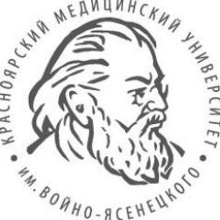 Педиатрический факультетКафедра детской хирургии с курсом ПО им. проф. В.П.КрасовскойЗав. Кафедрой: КМН, доцент Портнягина Э.В.Руководитель ординатуры: КМН, доцент Портнягина Э.В.РефератВодянка оболочек яичка и семенного канатика.Паховая и пахово-мошоночная грыжа.Варикоцеле.Выполнил: ординатор кафедры детской хирургии с курсом ПО им. проф. В.П.КрасовскойБлинов А.В.Красноярск 2022 г.ОглавлениеСтр.Введение …………………………………………………………….…..…...….3-4Водянка оболочек яичка и семенного канатика……………………….5-9Паховая и пахово-мошоночная грыжа………………………………10-13Варикоцеле…………………………………………………………….14-16Заключение …………………………………………………...…………..17Список литературы…………………………………………………...…..18ВведениеИзучение репродуктивного здоровья мальчиков приобретает все большую актуальность. Проблемами развития мужской половой системы занимается детская андрология.Предметом детской андрологии являются многочисленные заболевания, такие как гипоспадия, гидроцеле, сперматоцеле, варикоцеле и др. Одной из главных задач детской андрологии является профилактика и предотвращение мужского бесплодия. Известно, что истоки мужского бесплодия почти всегда закладываются в детском возрасте, при этом зачастую имеющуюся у мальчика патологию не диагностируют, не лечат, и к периоду вступления в репродуктивную фазу она оказывается столь запущенной, что практически не поддается коррекции.Наиболее часто встречающаяся патология влагалищного отростка брюшины будет рассмотрена в данном сообщении.Варикоцеле - заболевание, при котором отмечается варикозное расширение вен так называемого «лозовидного» или «гроздьевидного» сплетения семенного канатика. Это сплетение проходит от каждого яичка внутри пахового канала как элемент семенного канатика, а при выходе из него образует внутреннюю яичковую вену. Осложнениями варикоцеле являются мужское бесплодие, гипотрофия яичка. Гидроцеле (водянка оболочек яичка) - представляет собой накопление жидкости в оболочках яичка, которое приводит к увеличению мошонки, и иногда припухлости в паховой области. Различают водянку оболочек яичка изолированную и сообщающуюся через необлитерированный (незакрытый) вагинальный отросток с брюшной полостью. Водянка яичка нередко сочетается с паховой грыжей. Пахово-мошоночная грыжа - состояние, при котором органы брюшной полости (кишечник, большой сальник) выходят за пределы передней брюшной стенки через паховый канал. В большинстве случаев у детей паховая грыжа является врожденной. Она возникает в результате нарушения облитерации влагалищного отростка брюшины, участвующего в миграции яичка из брюшной полости в мошонку у мальчиков или недостаточности стенок пахового канала, как у мальчиков, так и у девочек. Водянка оболочек яичка и семенного канатикаВодянка оболочек – одно из наиболее часто встречающихся заболеваний у детей (30% заболеваний МПС). На первые годы жизни приходится 50% больных. Водянка оболочек яичка (гидроцеле) и семенного канатика (фуникулоцеле) связаны с незаращением влагалищного отростка брюшины и скоплением в его полости серозной жидкости. В случае отсутствия облитерации всего влагалищного отростка образуется сообщающаяся водянка оболочек яичка и семенного канатика. При облитерации влагалищного отростка в проксимальном отделе образуется несообщающаяся водянка оболочек яичка. Если отросток облитерируется в дистальном отделе, а проксимальный остается открытым и сообщается с брюшной полостью, речь идет о сообщающейся водянке семенного канатика. Когда происходит облитерация отростка в дистальном и проксимальном отделах, а жидкость скапливается в среднем его отделе, говорят о несообщающейся водянке оболочек семенного канатика, или кисте семенного канатика. Классификация: По локализации и наличию или отсутствию связи с брюшной полостью: • сообщающиеся • несообщающиеся • переходные По возрасту: • физиологическая водянка новорожденных и грудных детей • водянка у детей старше 1 ½ лет • водянка у детей старше 10 лет По характеру течения: • остро возникшая (до 2 суток) • быстроразвивающаяся (до 1 мес.) • хроническая Основные причины водянки оболочек яичка: незавершенность облитерации вагинального отростка брюшины, диспропорция развития кровеносной и лимфатической системы, пахово-мошоночной области, травма, инфекция. Клиника. Водянка характеризуется увеличением одной половины, а при двустороннем заболевании – всей мошонки. Не сообщающаяся (изолированная) водянка оболочек яичка может определяться уже при рождении или появляться через несколько недель, месяцев жизни ребенка. Родители отмечают постоянно увеличенную или медленно нарастающую в размерах мошонку или одну из ее половин, при этом не бывает спонтанного исчезновения или резкого увеличения. Припухлость имеет округлую форму, а у ее нижнего полюса пальпируется яичко. Эта водянка обычно спонтанно исчезает в течение первых 6-12 месяцев и называется физиологической. Причиной физиологической водянки является диспропорция развития кровеносной сети пахово-мошоночной области и ее лимфатической системы, что приводит к временному отставанию адсорбции в серозной полости оболочек яичка от транссудации. Если не сообщающаяся водянка сохраняется после 12 месяцев, скорее всего водянка имеет клапанное сообщении с брюшной полостью. В ряде случаев такая водянка становится напряженной, может вызвать беспокойство ребенка. Кожа мошонки (на стороне поражения) истончается, становится прозрачной, яичко пропальпировать не удается. Напряженная водянка может быть брюшно-мошоночной. При этом помимо водяночной опухоли в мошонке пальпируется опухолевидное образование с той же стороны в малом тазу. При его пальпации водяночная опухоль в мошонке увеличивается. Не сообщающаяся водянка после года встречается у 1% детей.Киста влагалищного отростка (фуниколоцеле) – причиной является нарушение облитерации влагалищного отростка в средней части. У девочек в этом случае возникает киста Нука. Кисты имеют округлую или овальную форму, иногда видны на глаз, при пальпации паховой области определяется мягко эластичное или плотное образование с четкими контурами, как правило, безболезненное. При напряженных кистах иногда отмечается умеренная болезненность. Остро возникшие водянки оболочек яичка и семенного канатика характерны для детей раннего возраста, особенно для недоношенных. Основной причиной в этом возрасте является нарушение облитерации влагалищного отростка брюшины с клапанным механизмом. У детей старшего возраста немаловажное значение играет травма и инфекция. При ударе в паховую область в оболочках семенного канатика может скопиться экссудат, не рассасывающийся длительное время. В этих случаях говорят об остро возникшей кисте семенного канатика. У ребенка в паховой области появляется внезапно или быстро увеличивающаяся припухлость, которая может опускаться в соответствующую половину мошонки, ребенок становится беспокойным. Возникает самопроизвольная боль, интенсивность которой зависит от скорости и количества скапливаемой жидкости в оболочках. Местно, определяется опухолевидное образование, занимающее соответственно ту или иную половину пахового канала или мошонки, иногда и канала и мошонки. Образование болезненное при пальпации, не вправляется в брюшную полость и не уменьшается. Сообщающаяся водянка проявляется мягким эластическим образованием продолговатой формы, верхний край которого пальпируется у наружного пахового кольца. При натуживании это образование может увеличиваться и становиться более напряженным. После ночного сна водянка уменьшается в размерах или исчезает, в течение дня постепенно увеличивается. При пальпации водяночная опухоль уменьшается, но не исчезает полностью. Сообщающаяся водянка нередко сочетается с грыжей. Диагностика водянки оболочек яичка и семенного канатика основана на наличии жалоб и перечисленных симптомов. Кроме того, у больного развивается в ранние сроки симптом Краузе (при проведении линии по внутренней поверхности бедра нижний полюс «водяночной опухоли» поднимается кпереди, а вся она подтягивается к поверхностному паховому кольцу). При острых кистах семенного канатика при подтягивании за яичко киста перемещается книзу (при паховых грыжах этого не происходит). Для диагностики используется метод УЗИ и диафаноскопии – просвечивания в проходящем свете. Дифференциальная диагностика водянки оболочек яичка и семенного канатика проводится с невправимой и ущемленной паховой или пахово-мошоночной грыжами, паховым лимфаденитом, опухолями и другими острыми заболеваниями органов мошонки. При вправлении грыжевого содержимого слышно характерное урчание, и сразу после вправления припухлость в паховой области исчезает. При несообщающейся водянке попытка вправления не приносит успеха. В случае сообщения размеры образования в горизонтальном положении уменьшаются, но медленнее, чем при вправлении грыжи, и без характерного звука. Лечение. Физиологическая водянка лечения не требует, т.к. она исчезает самопроизвольно к 1- 1.5 годам жизни. Исключением является напряженная водянка оболочек яичка, которая лечится пункционно, а также остро возникшая киста семенного канатика, которую дифференцируют с ущемленной грыжей и оперируют в экстренном порядке. По мере накопления жидкости пункцию проводят повторно. Если физиологическая водянка не исчезает к 1 – 1.5 годам, ребенка направляют на оперативное лечение.При врожденной водянке применяют операцию Росса, цель которой – прекращение сообщения с брюшной полостью и создание оттока для водяночной жидкости. Влагалищный отросток перевязывают у внутреннего пахового кольца и частично удаляют с оставлением в собственных оболочках яичка отверстия, через которое водяночная жидкость выходит и рассасывается в окружающих тканях.Паховая и пахово-мошоночная грыжаВрожденная паховая или пахово-мошоночная грыжа – одно из самых распространенных хирургических заболеваний детского возраста, особенно у детей первых 3 лет жизни. Предрасполагающим фактором является не заращённый влагалищный отросток брюшины, который при грыже называется грыжевым мешком. Способствует проникновению содержимого брюшной полости в грыжевой мешок повышение внутрибрюшного давления (крик, плач, частый кашель, смех, натуживание, запоры, метеоризм, нарушение развития соединительной ткани, поражение ЦНС).Чаще встречается односторонняя паховая грыжа, причем справа примерно в 3 раза чаще. Грыжи у детей обычно врожденные.Они опускаются по паховому каналу, вступая в него через внутреннее паховое кольцо, т.е. грыжи косые. Приобретенные грыжи встречаются чрезвычайно редко, обычно у мальчиков старше 10 лет при повышенной физической нагрузке и выраженной слабости передней брюшной стенки, при полном заращении влагалищного отростка брюшины. Это грыжи прямые. Они выходят через дефект брюшной стенки в проекции наружного пахового кольца. Чаще встречаются у детей, ранее оперированных по поводу косой грыжи. Грыжевым мешком является выпячивание париетальной брюшины. Существует два вида грыж – паховая и паховомошоночная. Среди пахово-мошоночных разделяют канатиковую (фуникулярную) и яичковую грыжи. Наиболее часто встречается фуникулярная. При канатиковой грыже влагалищный отросток не облитерирован в верхней и средней частях, но отделился от нижней, образовавшей собственно оболочки яичка. При яичковой грыже влагалищный отросток брюшины не облитерирован на всем протяжении и поэтому ошибочно считают, что яичко лежит в грыжевом мешке. В действительности оно отделено от грыжевого мешка серозной оболочкой. Формируются паховые грыжи постепенно и нередко сочетаются с водянкой оболочек яичка и семенного канатика. Содержимым грыжевого мешка у детей чаще всего бывают петли тонкой кишки, реже сальник или червеобразный отросток. У девочек в грыжевом мешке часто находится яичник, иногда вместе с маточной трубой. Когда илеоцекальный угол не фиксирован и имеет общую длинную брыжейку, содержимым грыжевого мешка может быть купол слепой кишки с червеобразным отростком. В этих случаях задняя стенка грыжевого мешка отсутствует, и грыжа называется скользящей. Клиника. При осмотре детей раннего возраста, иногда уже с рождения, в паховой области отмечается выпячивание (образование округлой или овальной формы), которое увеличивается при беспокойстве, крике, плаче и уменьшается или исчезает во время сна или в спокойном состоянии. При пальпации выпячивание безболезненное и легко исчезает при надавливании, мягкоэластичное. В положении лежа грыжа легко вправляется в брюшную полость, при этом иногда можно определить симптом урчания. После вправления указательным пальцем определяется расширенное наружное паховое кольцо. У девочек при грыже определяется овальной или округлой формы образование у наружного пахового кольца, иногда достаточно плотноэластичное, если это яичник. У детей старшего возраста паховая грыжа может появляться только при физической нагрузке. В таких случаях при обследовании ребенка просят покашлять, сделать несколько приседаний или наклонов, надуть живот. Дифференциальная диагностика паховой грыжи проводится с водянкой оболочек яичка, которая имеет тугоэластичную консистенцию, в брюшную полость одномоментно не вправляется, утром отсутствует или уменьшается в размерах, а к вечеру становится напряженной. Дополнительно используется метод диафаноскопии и УЗИ. Лечение. Единственным радикальным методом лечения паховых грыж является оперативное лечение. Показанием к операции является опасность развития осложнения паховой грыжи – ущемление. Оптимальным сроком оперативного лечения является возраст 6-12 месяцев. Однако если грыжа имеет большие размеры или является невправимой, оперативное лечение проводится раньше, особенно это касается недоношенных детей. Оперативное лечение детей старше года проводится по установлению диагноза. Относительными противопоказаниями к плановому грыжесечению являются экссудативный диатез, несоответствие массы тела и возраста ребенка, недавно перенесенные инфекционные заболевания или контакт с инфекционными больными. Оперативное лечение сводится к ликвидации сообщения с брюшной полостью, т.е. перевязке шейки грыжевого мешка (влагалищного отростка). В последние годы используется и эндоскопический метод лечения. Однако предпочтение следует отдавать наименее травматичным методам. Осложнением паховой грыжи является ущемление. Ущемленная грыжа развивается в том случае, когда содержимое грыжевого мешка не вправляются в брюшную полость. Ущемление намного чаще происходит у детей до 1 года. К 8 годам жизни и старше вероятность ущемления становится очень низкой.К факторам, провоцирующим ущемление, относят повышение внутрибрюшного давления, нарушение функции кишечника, метеоризм и др. Нередко ущемление происходит на фоне заболеваний, сопровождающихся хроническим кашлем, обструктивным поражением дыхательных путей или респираторной вирусной инфекции, а также на фоне заболеваний кишечника, характеризующихся хроническими запорами и метеоризмом. При ущемленной паховой грыже родители обычно точно указывают время, когда ребенок начал беспокоиться, плакать или жаловаться на боли в паховой области. Нередко картина ущемления включает в себя резкое беспокойство, сильные схваткообразные боли в животе, иногда рвоту, сначала без примеси желчи, но затем рвота становится более интенсивной, а в рвотных массах появляется примесь не только желчи, но и кишечного содержимого. Местно при осмотре на стороне поражения в паховой области определяется образование, которое может распространяться не только на паховую область, но и на мошонку. При пальпации образование довольно плотное, болезненное, не вправляется в брюшную полость. При развитии циркуляторных нарушений в ущемленных органах над грыжевым выпячиванием появляется отек и гиперемия кожи. В более поздние сроки, при развитии клиники кишечной непроходимости, можно отметить вздутие живота, задержку отхождения стула и газов, может появиться стул в виде слизи, окрашенной кровью. На обзорной рентгенограмме определяются тонкокишечные арки, или чаши Клойбера. Лечение. Ущемленная грыжа с признаками странгуляции оперируется незамедлительно. В экстренном порядке оперируются дети с ущемленными грыжами, у которых имеется давность ущемления более 12 часов или если имеются симптомы осложнений. ВарикоцелеВарикоцеле – варикозное расширении вен гроздевидного сплетения, развивающееся преимущественно с левой стороны (70 – 90%), как правило, наблюдается у детей старше 9 – 10 лет, достигая пика к 14 – 15 годам. Варикоцеле, это результат обратного тока венозной крови, направленного центробежно по яичковой вене из почечной вены в гроздевидное сплетение.Различают идиопатическое (первичное) и симптоматическое (вторичное) варикоцеле. Первичное варикоцеле образуется, как правило, слева и имеет довольно сложный генез. Кровь от яичка оттекает по трем венам: яичковой, кремастерной и вене семявыносящего протока. Две последние впадают в систему подвздошных вен. Правая яичковая вена впадает в нижнюю полую вену, а левая – в почечную, которая в свою очередь также впадает в нижнюю полую. Подходя к нижней полой вене левая почечная вена проходит между аортой и верхней брыжеечной артерией, в так называемом аортомезентериальном «пинцете» и ортостазе может сдавливаться, что приводит к венозной почечной гипертензии и затруднению оттока крови по яичковой вене. В ряде случаев почечная вена сдавливается перекидывающейся через неё аномально проходящей яичковой артерией. Обратный ток крови может происходить вследствие врожденного (первичного) отсутствия клапанов в яичковой вене. В препубертатном и начале пубертатного периода мальчики интенсивно растут, что сказывается дополнительным повышением давления в гроздевидном сплетении за счет прироста ортостатического давления. В этот же период наблюдается усиленный приток артериальной крови к яичку. Под влиянием возросшего давления в вене постепенно развивается варикозная деформация стенок яичковой вены и гроздевидного сплетения. Варикоцеле только справа связано с аномальным впадением правой яичковой вены в почечную. Двустороннее варикоцеле обусловлено наличием межяичковых анастомозов, по которым повышенное давление крови в левом яичке передаётся на правую сторону. Вторичное варикоцеле обусловлено сдавлением путей оттока крови от яичка каким-либо объемным образованием, расположенным забрюшинно (опухолью, кистой, посттравматической гематомой, пакетом лимфоузлов, стенозом почечной вены и пр.), т. е может быть симптоматическим. Клиника Дети с варикоцеле, как правило, не предъявляют жалоб. Варикоцеле часто обнаруживают во время профилактических осмотров в школе, или во время осмотра ребенка врачом призывной комиссии. Подростки предъявляют жалобы на увеличение соответствующей половины мошонки, неприятные ощущения в ней (чувство тяжести, дискомфорта), тянущую боль в яичке и паховой области, усиливающуюся при физической нагрузке. В клинике различают 3 степени варикоцеле: I – расширение вен над яичком определяется только пальпаторно в вертикальном положении больного, при напряжении мышц живота; II – расширенные и извитые вены четко видны через кожу мошонки (симптом «дождевых червей в мешке», в горизонтальном положении вены спадаются; III – на фоне расширенных и извитых вен видимых через кожу мошонки пальпаторно определяется тестоватость и уменьшение яичка в размерах. Диагностика. Осмотр (симптом «дождевых червей»)Пальпация Сбор анамнеза (как давно и наличие травм поясничной области)УЗИ с допплероскопией Венографические исследования (ретроградная почечно-яичковая венография, трансскротальная тестикулофлебография)Проба Вальсальвы (Иногда в покое рефлюкс при варикоцеле совершенно не выражен, в таких случаях требуется проведение дополнительных проб, таких как проба с натуживанием и задержкой дыхания или проба Вальсальвы. Проба Вальсальвы при варикоцеле проводится следующим образом: пациент делает глубокий вдох и начинает натуживать живот. В этот момент в режиме ЦДК врач в норме видит только пульсацию яичковой артерии и артерии семявыбрасывающего протока. При варикоцеле в режиме ЦДК визуализируются сеть изгибающихся трубчатых структур в синем и красном цвете — это и есть варикозно расширенные вены или варикоцеле. Окрашивание вен более 1 секунды говорит о неправильной работе или так называемом рефлюксе.)ЛечениеПри первичном варикоцеле проводят операцию - перевязку яичковой вены в забрюшинном пространстве. Это оперативное вмешательство можно выполнить и с помощью лапароскопической техники. Варикоцеле можно ликвидировать путем эндоваскулярной склеротерапии яичковой вены после ее флебографии. Цель любого из указанных оперативных вмешательств - прекращение инвертированного тока крови от почки к яичку, что ведет к спадению варикозных вен.ЗаключениеВ заключении хочется сказать, что раннее выявление патологии вагинального отростка брюшины позволяет избежать многих осложнений, в первую очередь репродуктивной системы. Большинство специалистов считают, что хирургические заболевания органов репродуктивной системы у мальчиков играют не последнюю роль в формировании мужского фактора бесплодия у взрослых. Успех операции на органах половой системы у детей считается предрешенным без оценки репродуктивного прогноза. С этой точки зрения, наиболее показательным является изменение подходов к лечению мальчиков с патологией вагинального отростка брюшины. Лечение подразумевается по большей части хирургическое. При этом прослеживается эволюционная тенденция к постепенному упрощению технологии хирургических лапароскопических вмешательств, при необлитерированном вагинальном отростке брюшины у детей.Список литературыИсаков Ю.Ф., Детская хирургия [Электронный ресурс] : учебник / под ред. Ю.Ф. Исакова, А.Ю. Разумовского - М. : ГЭОТАР-Медиа, 2016. - 1040 с. (Дата обращения: 18.04.2020)Коварский С.Л., Аномалии репродуктивной системы в детском возрасте [Электронный ресурс] / С.Л. Коварский, Н.Ю. Калинченко - М.: ГЭОТАР-Медиа, 2011. (Дата обращения: 18.04.2020)Э.А. Рудакова, А.В. Опенышева, О.А. Ковалева; Аномалии развития и патология половых органов у мальчиков: Методические рекомендации [Электронный ресурс] ГОУ ВПО «ПГМА им. ак. Е.А. Вагнера» Минздравсоцразвития России. – Пермь, 2011. – 72 с  (Дата обращения: 18.04.2020)